Российская Федерация Республика КрымМуниципальное бюджетное общеобразовательное учреждение«Средняя школа №15 города Евпатории Республики Крым»297420, Республика Крым, город Евпатория, улица Полтавская,дом 8, тел., факс +7(36569) 5-08-15E- mail: school-15@mail.ruТабель успеваемостиЗа 2017– 2018 учебный годВыдан ___________________________________________________________________Ученику (це) __________________ классаМБОУ «Средняя школа №15г. Евпатории Республики Крым»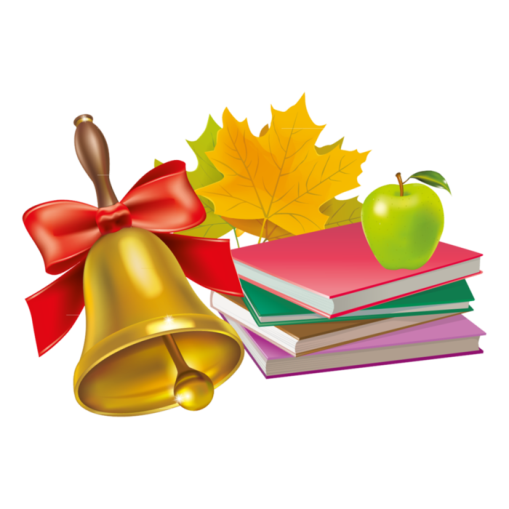 Табель успеваемости                                 За 2017– 2018 учебный год          Выдан _________________________ __________     Переведен(а)  в ___________  класс      Классный руководитель ___________(Н.А.Панченкова)                             Директор ____________(О.С.Соболева)